Муниципальное бюджетное общеобразовательное учреждение"Сергачская средняя общеобразовательная школа № 6"Принята на педсовете:                                                        Утверждена _______протокол № от _________2021 г.                                        приказ № _____от ______2021г.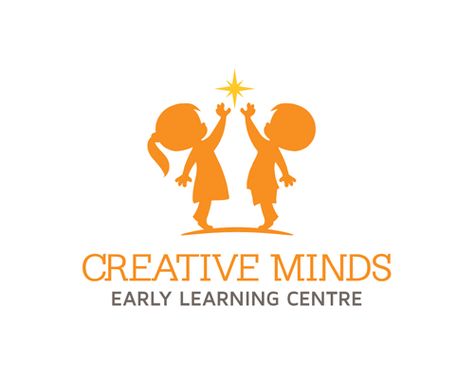 ВОСПИТАТЕЛЬНАЯ СИСТЕМА3 «Б» класса«Страна детства»Разработала  учитель начальных классовУскова С.А.2021 г.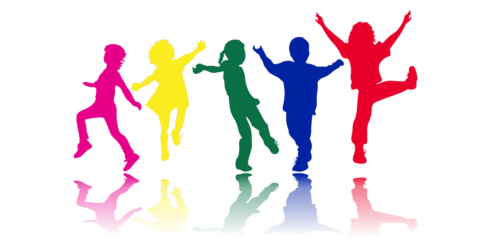 «Призван учитель детей окрылять,  Веру в себя, в свои силы вселять, Направить, зажечь, подсказать, поддержать. В жизни дорожку помочь отыскать…»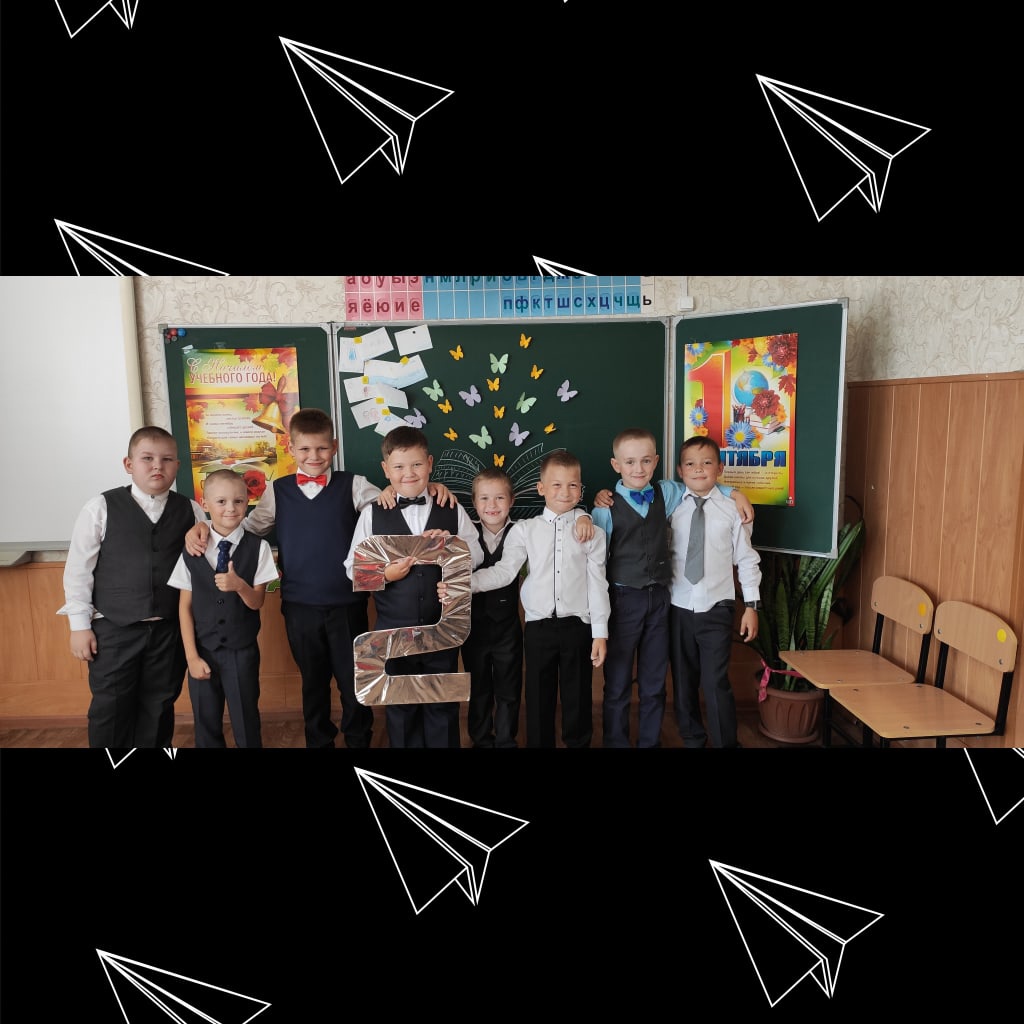 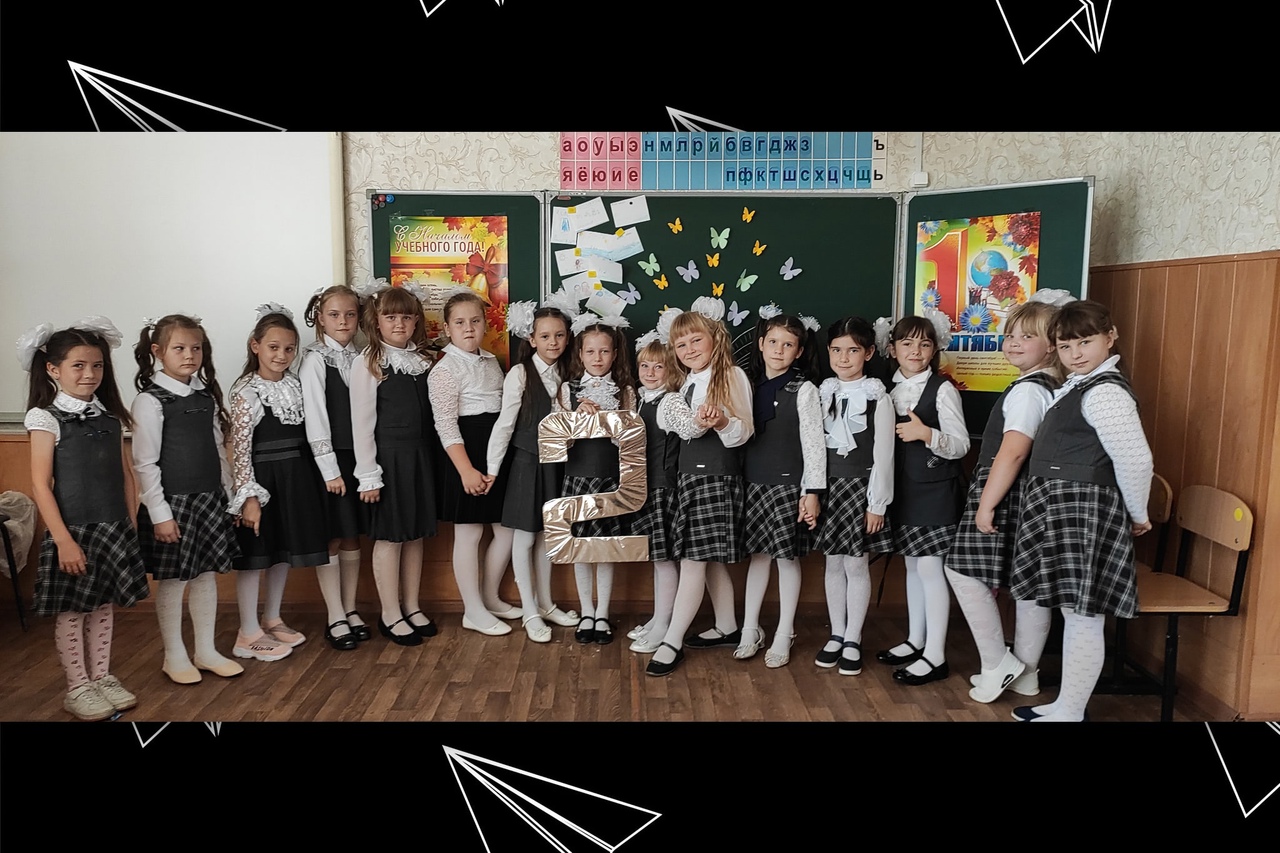 Эмблема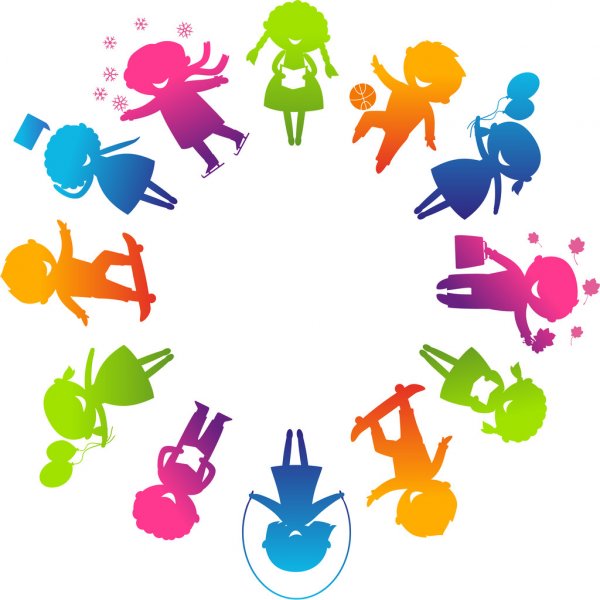 Наш девиз:«Давайте смеяться, давайте дружить, давайте учиться и весело жить!»Пояснительная записка«В человеке, которого мы воспитываем,должны сочетаться нравственная чистотадуховное богатство, физическое совершенство»В.А. СухомлинскийПроблема духовно-нравственного воспитания подрастающего поколения на сегодняшний день стоит достаточно остро. Первые слова российской государственной программы воспитания в системе образования школьников в России звучат так: «Духовно-нравственное становление детей и молодежи, подготовка их к самостоятельной жизни есть важнейшая составляющая жизни общества».  В системе воспитания «Страна детства» для младшего школьника заключено единство разума, духовности, здоровья и творчества. Воспитательная система направлена на ученика, учителя, родителя. Она лаконична, понятна и доступна. Предметно-зримого выражения система не обретает, будучи конструкцией педагогического мышления. Ее не увидеть, не потрогать, не взвесить. Ее можно лишь наблюдать в процессе работы педагога с детьми. Осознать назначение классного руководителя помогает сегодняшняя ситуация, когда организованное обучение полностью заполняет пространство развития личности, невольно превращая ребенка в мешок со знаниями и создавая представления о человеке как о функционере, исполняющим какую-то работу. Классный руководитель, в отличие от всех педагогов в школе,  озабочен духовным обогащением и взращиванием личности. Он курирует стратегическую задачу развития личности.       Педагогические исследования и практика показали, что таким эффективным механизмом является воспитательная система, включающая в себя весь педагогический процесс, интегрируя учебные занятия, внеурочную жизнь, разнообразную деятельность и общение за пределами школы, влияние социальной, природной, эстетической среды, непрерывно расширяющееся воспитательное пространство.Методологическими основами воспитательной системы класса стали современные подходы и концепции воспитания – концепция системного процесса воспитания, авторы В.А. Караковский, Л.И. Новикова, Н.Л. Селиванова, концепция воспитания коллективной творческой деятельности И.П. Иванова, концепция по развитию ценностных отношений ребенка и его разносторонних функций Н.Е. ЩурковойВ начальных классах учитель закладывает азы познания добра и зла, милосердия и сострадания, понятия чувства  долга и правил поведения в классе, учебном заведении, на улице и в общественных местах. Здесь ребёнок приобретает первых товарищей, сталкивается с доселе незнакомым понятием – одноклассники. Как воспитать в ребёнке верность дружбе и товариществу, умение жить среди ровесников, ценить дружбу. Именно на это и нацелена воспитательная система «Страна детства». Анализ учебно-воспитательной работыв 2019 – 2020 учебном году.В прошлом 2019 – 2020 учебном году передо мной, классным руководителем 1 «Б» класса, стояли следующие учебно-воспитательные задачи :1. Формировать духовно-нравственные ориентиры на основе традиционных общечеловеческих и христианских ценностей;2. Воспитывать в детях уважение к себе и другим;3. Формировать в младшем школьнике чувство коллективизма;4. Прививать стремления активно участвовать в делах класса, школы;5. Физическое развитие учащихся, формирование навыков здорового образа жизни;6. Развитие форм ученического самоуправления.В целом, воспитательная работа в 1-м «Б» классе была многоплановой и разносторонней. Это, в первую очередь, работа по воспитательной системе «Страна детства»: воспитательные беседы, проведение классных часов, викторин, конкурсов, познавательных игр, предметных декад, организация праздников.Проводилась физкультурно-оздоровительная работа: беседы по данной тематике с привлечением школьного медработника, соревнования внутри класса и между параллелями, спортивные игры и т.д. Необходимо и в будущем поддерживать, и развивать интерес ребят к спорту, привлекать к физкультурно-оздоровительным мероприятиям.Это, конечно, и работа с семьей: родительские собрания с беседами и анкетированием по различной тематике, родительские лектории, индивидуальные беседы, совместные общешкольные и классные мероприятия и т.д. Внеучебные достижения обучающихся   2019-2020 у.г.Все эти мероприятия дали возможность в большей мере увидеть и раскрыть интеллектуальные и творческие способности детей, их наклонности, проследить систему взаимоотношений в семье и в классном коллективе.В конце учебного года с помощью школьного психолога в классе была проведено несколько психолого-педагогических диагностик, результаты которых приведены в приложении.Т.о., анализ работы за прошедший учебный год предполагает в новом 2020 – 2021 учебном году решение следующих учебно-воспитательных задач:1. Продолжать работу по формированию познавательной активности, интереса к окружающему миру и окружающим людям.2. Продолжать работу по воспитанию культуры поведения.3. Продолжать работу по воспитанию в детях уважение к себе и другим;4. Продолжить формировать в младшем школьнике чувство коллективизма;5. Прививать стремления активно участвовать в делах класса, школы;6. Развивать формы ученического самоуправления.Анализ учебно-воспитательной работыв 2020 – 2021 учебном году.В прошлом 2020 – 2021 учебном году передо мной, классным руководителем 2 «Б» класса, стояли следующие учебно-воспитательные задачи:Продолжать работу по формированию в младшем школьнике чувства коллективизма.Воспитывать гражданственность, патриотизм, уважение к правам, свободам и обязанностям человека.Укреплять физическое и духовное здоровье обучающихся;Воспитывать ценностное отношение к природе, окружающей среде.В целом, воспитательная работа в 2-м «Б» классе была продуктивной и разноплановой. Это, в первую очередь, работа по воспитательной системе «Страна детства»: конкурсы, акции, сюжетно-ролевые игры, беседы, спортивные мероприятия, выставки.Это, конечно, и работа с семьей, в связи со сложившейся ситуацией на родительские собрания и личные беседы встречались онлайн.Внеучебные достижения обучающихся   2020-2021 у.г.Все эти мероприятия дали возможность в большей мере увидеть и раскрыть интеллектуальные и творческие способности детей, их наклонности, проследить систему взаимоотношений в семье и в классном коллективе.В конце учебного года с помощью школьного психолога в классе была проведено несколько психолого-педагогических диагностик, результаты которых приведены в приложении.Т.о., анализ работы за прошедший учебный год предполагает в новом 2020 – 2021 учебном году решение следующих учебно-воспитательных задач:1.	Воспитывать ценностное отношение к прекрасному;2.	Заложить основы экологической, эстетической, правовой, информационной культуры, здорового образа жизни; 3.	Воспитывать морально- этические нормы поведения;4.	Формировать способности к организации деятельности и управлению ею:5.	Формировать умения самостоятельно и совместно планировать деятельность и сотрудничествоХарактеристика классного коллектива2021-2022 уч.год     На 1 сентября 2021 - 2022  учебного года  в 3 «б» классе обучается  23 человек, 16 девочек и 7 мальчиков.          Психологический климат в классе положительный. Чувствуется доброжелательность, симпатия, внимательность друг к другу. За первый  год жизни в коллективе  ребята сдружились друг с другом, больше узнали друг о друге. Ребята дружат не только в школе, но и за её пределами. Взаимоотношения между мальчиками девочками хорошие. Редкими бывают случаи, когда мальчик обидит девочку. Пока только у одного ученика не может полностью  сформироваться понимание правил поведения в школе. Это: Симонов Алексей. Поэтому с ним и родителями проводится активная работа, по принятию себя как участника образовательного процесса.        Дети разных способностей, разного уровня работоспособности и воспитанности. С первых дней учёбы сразу выделилась группа детей, которые стремятся быть первыми во всём,  серьёзно относятся к учебным обязанностям, организованны. Это Жукова Наталья, Лаврентьева Виктория, Мотов Даниил, Разживина Полина, Сапожников Андрей, Соколова Валерия, Субботина Серафима, Фадеева Виктория . Эти дети быстро усваивают учебный материал, усидчивы, обладают хорошей памятью, быстро переключаются с одного вида деятельности на другой. Они участвуют в различных олимпиадах, спортивных соревнованиях, конкурсах.       Есть дети, которые бывают пассивны на уроках, нуждаются в помощи учителя. Это: Зуйкова Дарья, Куликова Алена, Мустафина Альбина.      Дисциплина в классе не всегда на высоком уровне. Не всегда могут решить свои проблемы такие, как ученик Симонов Алексей, Юркин Владислав. С этими ребятами часто проводится профилактическая работа индивидуально, на классных часах и совместно с родителями.       Большое внимание в воспитательной работе с классом уделяю культуре общения в коллективе, правилам поведения на уроке и перемене, умению слушать и принимать чужое мнение. Работа по повышению уровня культуры будет обязательно вестись и в дальнейшем.          Дети  из благополучных семей, воспитываются в доброжелательной атмосфере.  Родители легко идут на контакт с учителем, постоянно интересуются достижениями своих детей в учебной и внеклассной деятельности, принимают участие в классных, школьных и районных мероприятиях.            Все учащиеся класса  охвачены занятиями во внеурочной деятельности. Они посещают кружки, спортивные секции, художественную школу.       Моя задача, как классного руководителя, в течение четырёх лет обучения содействовать развитию личности ребёнка, реализации его личностного потенциала, обеспечение условий для успешной социальной адаптации. Основная задача на этот учебный год – начать работу по формированию классного коллектива, обучению детей общению, созданию традиций класса. Достичь этой цели, по моему мнению, можно общими усилиями, в процессе коллективной деятельности, основанной на принципах уважения друг к другу. Важно поощрять и развивать интерес к особенностям каждого члена классного коллектива. Уверена, что я и мои дети  находимся лишь в начале   этого трудного пути, который приведет нас к новым высотам. Пусть каждый мой ученик с удовольствием ходит в класс, с удовольствием учится, любит свою семью, стремится ко всему новому и интересному и уважает в себе и в других человека.ЦЕННОСТНО-СМЫСЛОВОЕ ЯДРО ВОСПИТАТЕЛЬНОЙ СИСТЕМЫ  Цель:                 Формирование и гармоничное развитие личностикаждого обучающегося, стимулирование его                    творческой активности и самореализации в различных                    видахЗадачи:класс:Формировать духовно-нравственные ориентиры на основе традиционных о         общечеловеческих и христианских ценностей;Воспитывать в детях уважение к себе и другим;Формировать в младшем школьнике чувство коллективизма;Прививать стремления активно участвовать в делах класса, школы;Физическое развитие учащихся, формирование навыков здорового   образа         жизни;Развитие форм ученического самоуправления.класс:Продолжать работу по формированию познавательной активности,     интереса к окружающему   миру и окружающим людям.Продолжать работу по воспитанию культуры поведения.Продолжать работу по воспитанию в детях уважение к себе и другим;Продолжить формировать в младшем школьнике чувство коллективизма;Прививать стремления активно участвовать в делах класса, школы. класс:Продолжать работу по формированию в младшем школьнике чувства коллективизма.Воспитывать гражданственность, патриотизм, уважение к правам, свободам и обязанностям человека.Укреплять физическое и духовное здоровье обучающихся;Воспитывать ценностное отношение к природе, окружающей среде.класс:Воспитывать ценностное отношение к прекрасному;Заложить основы экологической, эстетической, правовой, информационной культуры, здорового образа жизни; Воспитывать морально- этические нормы поведения;Формировать способности к организации деятельности и управлению ею:Формировать умения самостоятельно и совместно планировать деятельность и сотрудничество.Сведения о занятости обучающихся во внеурочное время 3 классДни рождения учащихсяПлан работы родительского комитета на 2021-2022 учебный годКОНЦЕПТУАЛЬНАЯ ЧАСТЬ    Гуманизация воспитания предполагает признание ценности ребенка как личности, его прав на свободу, счастье, социальную защиту, на развитие и проявление его способностей, индивидуальности.      Личностный подход   к воспитанию означает признание ребенка активным субъектом воспитательного процесса, а его личности – высшей ценностью воспитания. Законы духовного и физического развития: процессы изменения, происходящие во внутреннем мире личности, служат главным ориентиром в воспитательной деятельности. Всестороннее изучение личности выступает необходимым условием успешного воспитания, а ее саморазвитие, формирование субъектных свойств – высшим показателем его эффективности.     Индивидуально-творческий подход   исходит из того, что каждая личность уникальна. Главной задачей воспитательной работы является формирование индивидуальности, создание условий для развития творческого потенциала каждого ребенка. Индивидуальность является системообразуюшим свойством личности, и ее становление предполагает творческий поиск вариантов развития и воспитания, адекватных ее возможностям и особенностям.     Деятельностный  подход   опирается на то, что воспитание осуществляется в процессе активного взаимодействия субъекта с миром: с окружающими людьми, с предметами объективной действительности. В интенсивной деятельности образуется личностный опыт каждого воспитанника, происходит становление его личностной культуры.                                           В работе следует опираться на следующие принципы построения воспитательной системы и жизнедеятельности класса:Принцип «само-», который реализуется через создание условий для формирования способности ученика строить собственную деятельность, самоопределяться по отношению к социальным и культурным феноменам, быть ответственным  за свой выбор; ориентироваться в многообразии, задумываться о предназначении, обнаруживать его и реализовывать в своей жизнедеятельности. Принцип «общих способов деятельности», которому «на выходе» соответствует способность ученика овладеть общими (универсальными) способами образовательной и социальной деятельности. Принцип «систематичности», который мы рассматриваем как частный случай общих способов деятельности, поскольку он определяет такую организацию жизнедеятельности класса, которая формирует способность ученика выстраивать собственную образовательную траекторию внутри и вне класса. Принцип «открытости», прежде всего, в отношении социума, который обеспечивает ориентацию участников образовательного процесса, в первую очередь учащихся, в широком мире человеческих деятельностей и профессий, дает способность к выбору своего пути. Принцип права (договора), в основе которого лежит уважение к правам и суверенитету другого (в широком смысле), осознание ограничений в человеческих взаимодействиях и т.д. Названные принципы определяют общий подход к воспитательной деятельности. Школьное образование, начальное в особенности – это первый опыт осознания себя – поиска своей тропы в жизни, начала труда над собой и человеческой культурой, обретение смысла жизни, познания непреходящей ценности любви и уважения к опыту и жизни других людей. Принцип системности – непрерывности учебно-воспитательного процесса. Воспитательная работа органично встроена в учебный процесс. Системообразующим компонентом воспитательной деятельности в учебное и внеурочное время является система поощрения и коррекции, призванная стимулировать и корректировать процессы самообразования и самовоспитания. Обучение перестает быть основным видом деятельности классного руководителя; акценты в целях деятельности смещаются на организацию образовательно-воспитательной среды, обеспечивающей становление ключевых компетенций, среди которых являются: 1) предметные компетенции (базовые умения, обеспечивающие социальную адаптацию). 2) личностные компетенции (умения самоорганизации, самореализации). 3) социальные компетенции (умения взаимодействовать).МОДЕЛЬ ВОСПИТАТЕЛЬНОЙ СИСТЕМЫ КЛАССАСамоуправление классного коллектива «Страна детства»Дети выполняют постоянные поручения, учатся планировать работу группы по интересам, участвуют в КТД, высказывают свою точку зрения. Учитель исполняет роль консультанта.Ученическое самоуправление призвано поддерживать первые признаки самостоятельности, ответственности, особое чувство значимости. У детей есть свои заповеди и правила, которые они научатся выполнять под руководством взрослых.Поручения микрогрупп:Затейники – находят, придумывают и проводят познавательные и подвижные игры, хранят и пополняют, используют игротеку коллектива, готовят творческие поздравления с Днём рождения от имени коллектива.Любознайки – проводят викторины, конкурсы, работают с газетами и журналами, ведут рубрики в уголке класса «Это интересно», «Уголок любознательных», руководят классной библиотекой.Друзья карандаша – выпускают поздравительные открытки, «Молнии»Физкультурники – помогают учителю проводить утреннюю гимнастику, физкультминутки, заботятся о внешнем виде товарищей, о сменной обуви, о чистоте рук, наличии носового платка.Друзья природы – помогают учителю ухаживать за растениями в классе, следят за чистотой подоконников, шкафов, протирают пыль.Командир класса – помощник учителя. Следит за работой дежурных класса и старших микрогрупп.Законы товариществаСтарайся жить так, чтобы людям рядом с тобой тоже было хорошо.Научись радоваться не только своим успехам, но и успехам своих товарищей.Старайся прийти на помощь товарищу, не жди, пока тебя об этом попросят.Если тебе бывает плохо, не спеши обвинять в этом других.Дорожи школьной дружбой, цени свой класс и свою школу.ПравилаВ мире всем жить – дружбу ценить.Не обижать младших, уважать старших.Школа наш дом – мы в нём живем.Учёба и труд рядом идут.Правда, честность, доброта с нами рядом всегда.Наша песня
Ровесницы, ровесники,Девчонки и мальчишки,Одни поём мы песенки,Одни читаем книжки.Припев:Девчонки, мальчишки,Мальчишки, девчонки,Мы учимся вместе, друзья.Всегда у нас весело в классе,Да здравствует дружба, ура!Идём по общей лестнице,Звонок услышав звонкий,Ровесники, ровесницы,Мальчишки и девчонки.Припев.Ровесники, ровесницы,Мальчишки и девчонки,Пусть будет дружбы вестникомПрипев вот этот звонкий:4.МЕХАНИЗМ РЕАЛИЗАЦИИЭтапы функционирования программы1 класс – Подготовительный (знакомство с классом) класс – Становление (сплочение классного коллектива)класс – Реализация (работа по плану) класс – Выход на результат (достижения) Тематическоепланированиевоспитательных мероприятий2021-2022 уч.годТематика родительских собраний во 2- м классеСобрание № 1.Тема: Добро пожаловать в 3 класс!Участники: родители, классный руководитель.Время проведения: сентябрьЗадачи: познакомить родителей с психологическими и физиологическими особенностями детей-третьеклассников; дать рекомендации родителям по воспитанию и развитию детей с учётом их психофизиологических особенностей. Собрание № 2.Тема: Как помочь ребенку справиться с эмоциями.Участники: родители, классный руководитель.Время проведения: декабрьЗадачи: совместно с родителями обсудить значение эмоциональной сферы обучающихся в школьной жизни. Собрание № 3.Тема: Семейные традиции и способность ребенка трудиться в коллективе, семье. Участники: родители, классный руководитель, школьный психолог.Время проведения: февральЗадачи: обсудить с родителями проблему формирования трудовых умений ребенка в семье; доказать родителям необходимость формирования у ребенка потребности выполнения трудовых обязанностей в семье. оказать помощь родителями в поиске путей и способов трудового воспитания детей младшего школьного возраста в семье.Собрание № 4.Тема: Перелистывание страницы учебного года.Участники: родители, классный руководитель, дети.Время проведения: майЗадачи: Подвести итоги учебного года;6.УПРАВЛЕНИЕ7.КАДРЫДиректор школы – Лазарева М.СЗавуч по учебной части –  Курицына О.Е.Заместитель директора  по воспитательной работе – Половникова И.АКлассный руководитель – Ускова С.А. Социальный педагог – Нефедова Е.С.Психолог – Козлова Д.А.   Библиотекарь – Корсикова Т.В. Медицинская сестра – Мягкова Ж.Е.Завхоз – Муравлева М.П.Работники столовой – Паклина Н.В., Лунева В.В.Работники «Школы-сервис»:Технический персонал – Морозова В.В., Котельникова Н.А., Софатова Е.В., Кудяева Е.М., Княгина В.И., Котякова Е.Д., Юркина Р.Г.8. ИЗУЧЕНИЕ ЭФФЕКТИВНОСТИ ВСКДиагностические методики:Стартовая педагогическая диагностика готовности первоклассников.Типовые задачи для оценки сформированности предметных знаний и уменийТиповые задачи:а) достаточная степень развития ряда неречевых функций;б) соответствующий возрасту уровень развития устной речи;в) наличие у ребенка интуитивных до числовых представлений.Организация педагогической диагностикиПредлагаемые практические рекомендации для выяснения учителем готовности детей к школе предполагают два взаимосвязанных этапа. Первый этап – групповое обследование, в ходе которого дети работают на предложенных им диагностических бланках. Второй этап – индивидуальное обследование, когда учитель непосредственно наблюдает за деятельностью одного ребенка и сам записывает его устные ответы. Преимущество группового (фронтального) обследования состоит не только в значительной экономии времени, но и в том, что вы имеете возможность понаблюдать за детьми, оказавшимися в непривычной для них обстановке – в новом детском коллективе в отсутствие родителей.Обязательным и очень сложным для учителя условием проведения педагогической диагностики является отказ учителя в это время от позиции обучающего и временный переход на позицию человека, наблюдающего за работой детей. Ведь задача учителя в момент проведения групповой диагностики – получить достоверные данные о том, что и как ребенок может сделать сам.В то же время нельзя ограничиться только групповой работой, так как некоторые параметры готовности к обучению выясняются лишь в личной беседе с ребенком. Индивидуальное обследование лучше проводить на следующий день после группового.Заранее необходимо предупредить родителей о предстоящем индивидуальном собеседовании, чтобы они не связывали это с неудачей ребенка во время групповой работы. Ни в коем случае нельзя говорить детям о сделанных в работе ошибках, чтобы не испугать их. Наоборот, нужно успокоить ребят, сказав, что они хорошо справились с работой. До проведения индивидуального обследования необходимо проанализировать результаты группового обследования ребенка, ознакомиться с его медицинской картой.Если учитель работает без ассистента, число детей в группе не должно превышать 10–12 человек.Заранее нужно разложить на партах для каждого ребёнка необходимые для обследования листы с заданиями и по набору карандашей: красный, синий, зеленый, желтый и простой. Предложить детям сесть за парты по одному.Перед каждым заданием необходимо дать объяснения в точном соответствии с инструкцией. Никаких слов «от себя», кроме текста задания, изложенного в инструкции, добавлять не нужно, так как это может нарушить равенство условий, возможность сопоставления результатов проводимых обследований. Задание читается громко, в ровном и спокойном темпе. Можно повторять текст задания, если в этом возникает необходимость, но не отклоняться от текста.Работа начинается кратким объяснением: «Дети, приготовьте листы, карандаши. Я буду вам читать задания по порядку. Если кто-нибудь не успел выполнить задание, а я приступила к чтению другого, не расстраивайтесь, отложите его и спокойно приступайте к работе над новым заданием. Будьте внимательны. Слушайте первое задание».К чтению следующего задания следует переходить только тогда, когда большинство детей (более 75%) закончат выполнение предыдущего. На выполнение каждого задания отводится в среднем не более 3 минут. При переходе к чтению следующего задания дети предупреждаются об этом словами: «Слушайте следующее задание». Общая продолжительность группового обследования не должна превышать 15–20 минут. Во время работы нужно поддерживать доверительную, доброжелательную атмосферу, нельзя высказывать своё недовольство неправильными действиями детей, указывать на ошибки, выносить оценочные суждения, а нужно почаще говорить слова: «Очень хорошо»; «Вы молодцы»; «Я вижу, у вас все замечательно получается».При проведении индивидуального обследования желательно заранее ознакомиться с медицинской картой ребенка. При наличии у ребенка ошибок в выполнении заданий группового обследования следует обратиться к этим заданиям еще раз, чтобы выяснить причины происхождения ошибок.На своем столе заранее в определенном порядке следует расположить необходимые для обследования материалы (карточки-задания, наборы фигур, предметов и др.).До начала беседы нужно дать ребенку возможность освоиться в новой обстановке и постарайться определить его состояние (тревожность, заторможенность и т.д.).Данные наблюдений и результаты выполнения ребенком заданий необходимо сразу же фиксировать на листе с заданиями и в бланке обследования.Общая продолжительность индивидуального обследования не должна превышать 10–15 минут.Предлагаемое обследование включает следующие разделы:– обследование состояния пространственного восприятия;– выявление уровня зрительного восприятия (умения передавать форму предмета);– проверка уровня овладения представлениями, лежащими в основе счета, самим счетом (в пределах 6), представлениями об операциях сложения и вычитания;– выявление способа сравнения двух множеств по числу элементов;– выявление умения классифицировать и выделять признаки, по которым произведена классификация;– обследование фонематического слуха и восприятия;– обследование сформированности предпосылок к успешному овладению звуковым анализом и синтезом;– у будущих учеников вышеперечисленных умений, но и для того, чтобы наметить предварительный план преодоления каждого обнаруженного в ходе обследования нарушения. В отличие от групповой диагностики задания для индивидуальной диагностики включают в себя специальные виды помощи ребенку и некоторые приемы обучения. Это дает возможность увидеть не только уровень, на котором находится ребенок в настоящий момент, но, и это главное, «зону его ближайшего развития», то есть то, что ребенок может сделать с помощью взрослого.Содержание инструкций и заданий, предлагаемых для групповой работы и критерии оценки выполнения заданий.Задание 1Цель. Выявить умение передавать форму фигуры (нарисовать равную или подобную фигуру, соблюдая пропорции между элементами фигуры). Кроме того, задание позволяет судить о твердости руки ребенка, умении рисовать углы, не округляя их, и прямолинейные отрезки.Текст задания. «Посмотрите сюда (указывается рисунок к заданию). Здесь вы будете выполнять задание. Внутри маленькой рамочки вы видите фигуру. Рассмотрите ее на своих листах. Возьмите карандаш. Нарисуйте похожую фигуру в большой рамочке» (учитель обводит указкой большую рамочку).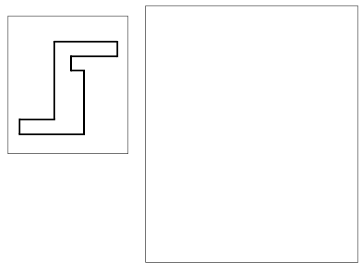 Оценка выполнения задания:0 баллов – не схвачена общая форма фигуры, но изображена какая-либо замкнутая линия;1 балл – существенно изменены пропорции между элементами фигуры; общая форма фигуры схвачена плохо;2 балла – изображена подобная или равная фигура, пропорции слегка изменены, но не все углы прямые, не везде соблюдается параллельность линий. Этот же балл ставится, если общая форма фигуры схвачена хорошо, но пропорции между элементами фигуры существенно изменены, однако все углы прямые и параллельность соблюдена;3 балла – изображена подобная или равная фигура, пропорции между элементами фигуры в основном сохранены.Если фигура изображена нетвердой рукой, в дополнение к баллу ставится знак «минус».Задание 2Цель. Выявить умение ориентироваться на плоскости (влево, вправо, вверх, вниз). Проверяется также умение пересчитывать клеточки.Текст задания. «Задание вы будете выполнять на клетчатой части своего листа (указывается место для выполнения задания). Найдите на клетчатом поле черную клеточку.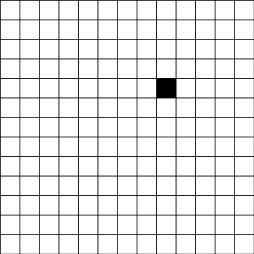 1. Возьмите красный карандаш, отсчитайте от черной клеточки вправо четыре клеточки и пятую закрасьте красным карандашом.2. Возьмите синий карандаш. От красной клетки отступите вниз на две клеточки и третью закрасьте синим карандашом.3. Возьмите зеленый карандаш и клеточку, расположенную слева от синей, через одну клеточку от нее, закрасьте зеленым карандашом.4. Возьмите желтый карандаш. Отсчитайте от зеленой клетки вверх пять клеток и шестую закрасьте желтым карандашом».Оценка выполнения задания:0 баллов – ученик не приступил к выполнению задания; несколько клеток закрашены, но их расположение не соответствует инструкции;1 балл – выполнен верно только один пункт задания, допущены ошибки в направлении, пересчете клеток, начале отсчета;2 балла – выполнено верно 2–3 пункта задания;3 балла – все пункты задания выполнены верно.Если клетки плохо раскрашены, в дополнение к баллу ставится знак «минус».Задание 3Цель. Выявить умения выбрать и выполнить операцию сложения и вычитания, правильно понять текст задачи и перейти от заданного числа к соответствующему конечному множеству предметов (кружков, квадратов).Текст задания. «Здесь вы будете выполнять третье задание (указывается место для выполнения задания)- Посмотрите на свои листы. Послушайте задание.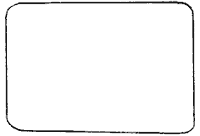 1. В классе (группе) сегодня дежурят 3 девочки и 2 мальчика. Сколько детей дежурит сегодня в классе? Нарисуйте столько кружков, сколько детей дежурит сегодня в классе. (Текст задачи можно повторить.)2. В легковой машине ехало 6 человек. Двое вышли из машины. Нарисуйте столько квадратов, сколько человек осталось в машине. (Текст задачи можно повторить)».Оценка выполнения задания:0 баллов – есть попытка решить одну задачу, но число кружков или квадратов неверное;1 балл – выполнена верно только одна задача, попыток выполнить вторую задачу нет;2 балла – одна задача выполнена верно, есть попытка решать вторую задачу, но число кружков или квадратов неверное;3 балла – обе задачи выполнены верно.Задание 4Цель. Выявить умение сравнивать множества по числу элементов (вне зависимости от навыка счета).Текст задания. «Найдите у себя на листках рисунок, на котором изображены круги и треугольники (указывается рисунок к заданию 4). Чего больше: кругов или треугольников? Если больше кругов, то нарисуйте рядом еще один круг. Если больше треугольников, то нарисуйте еще один треугольник».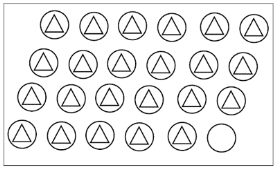 Оценка выполнения задания:0 баллов – сравнение проведено неверно (нарисован один треугольник);3 балла – сравнение проведено верно (нарисован один круг).Задание 5Цель. Выявление интуитивных топологических представлений, понимания терминов "внутри", "вне"; выявление способности правильно понимать высказывание, например: "Отметьте точку внутри квадрата, но вне круга".Текст задания. «Посмотрите на доску (учитель чертит на доске треугольник). Я начертил треугольник (отмечает точку внутри треугольника). Я отметил точку внутри треугольника (отмечает точку вне треугольника). Я отметил точку вне треугольника. Теперь посмотрите на этот чертеж (указывается чертеж к заданию). На своих листках найдите круг, найдите квадрат.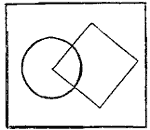 1. Возьмите синий карандаш и отметьте точку внутри круга, но вне квадрата.2. Возьмите красный карандаш и отметьте точку внутри квадрата, но вне круга.3. Возьмите зеленый карандаш и отметьте точку, которая была бы расположена и внутри круга, и внутри квадрата.4. Возьмите простой карандаш и отметьте точку, которая расположена и вне круга и вне квадрата".Оценка выполнения задания:3 балла – все выполнено верно;2 балла – выполнено верно 2–3 пункта задания;1 балл – выполнен верно только 1 пункт задания;0 баллов – задание не выполнено.Задание 6Цель. Выявить умение классифицировать, находить признаки, по которым произведена классификация.Текст задания. «Рассмотрите эти два рисунка (указываются рисунки к заданию 5). На одном из этих рисунков нужно нарисовать белочку. Подумайте, на каком рисунке вы бы ее нарисовали. От белочки к этому рисунку проведите карандашом линию».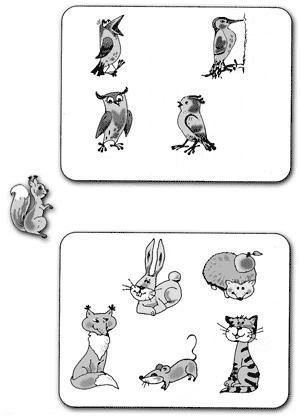 Оценка выполнения задания:0 баллов – задание не принято, линия не проведена;1 балл – линия проведена неверно;3 балла – линия проведена правильно.Задание 7Цель. Проверить состояние фонематического слуха, фонематического восприятия в процессе отбора картинок с заданным звуком в их названиях.Текст задания. «Посмотрите на эти картинки. Видите, под ними есть небольшие кружочки. Вам нужно самостоятельно назвать каждую картинку и, если в названии картинки есть звук [с], зачеркнуть кружок под ней. На первой картинке – солнце. В слове солнце есть звук [с], значит, нужно зачеркнуть кружок. А теперь приступайте к самостоятельному выполнению задания».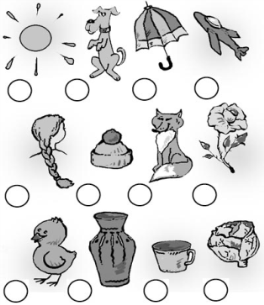 Оценка выполнения:0 баллов – отсутствие дифференциации звуков [с] – [з], [с] – [ц], [с] – [ш] или полное непринятие задания;1 балл – наличие ошибок (отсутствует дифференциация звуков [с] – [з]);2 балла – выделен звук только из позиции начала слова, ошибочного выделения других звуков нет;3 балла – правильное выполнение задания.Задание 8Цель. Выявить степень овладения звуковым анализом на уровне определения количества звуков в слове.Текст задания. «Вы видите домик с тремя окошками и рядом с ним – картинки. Каждое окошко – звук в слове. Назовите тихонько все картинки и подумайте, в каком слове три звука. Эту картинку соедините стрелкой с домиком».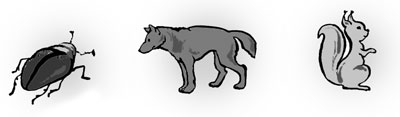 Оценка выполнения:0 баллов – полное отсутствие соответствия количества звуков в слове и количества «окошек»;2 балла – наличие ошибок в один звук (отмечено слово волк);3 балла – правильное выполнение задания.Данные группового обследования не могут быть абсолютно достоверными, особенно в случае низкого результата (в силу личностных особенностей ребенок может растеряться в новой обстановке, у него именно в этот день может болеть голова, он может быть чем-то расстроен и т.п.). Кроме того, в процессе проведения групповой работы можно получить лишь минимальную информацию о состоянии речевого развития детей. Поэтому на следующий день необходимо провести индивидуальную встречу для определения уровня речевого развития и уточнения информации о готовности к школе тех ребят, которые показали средний и низкий уровни по выделенным параметрам.II этап – индивидуальное обследованиеИндивидуальное обследование проводится с использованием листа, на котором ребенок выполнял задания в процессе группового обследования. Ответы ребенка записываются на этом листе рядом с заданием.Задание 5Если ребенок ошибся в выполнении задания 5 в групповой работе, ему необходимо повторить задание и спросить: "Почему ты думаешь, что кругов (треугольников) больше?"Если объяснение правильное: "Один круг лишний", "В каждом круге есть треугольник, а в этом – нет", по-видимому, ошибка связана с недостаточным вниманием к формулировке задания, и вы сразу изменяете оценку, полученную в ходе группового обследования, ставите 2 балла.В случае неправильного ответа или его отсутствия необходимо дать ребенку более простое аналогичное задание (5 кругов, 6 треугольников) и спросить: "Чего больше?"Если ребенок выполнил задание и верно дал объяснение, то вместо первоначальной оценки вы ставите ему 2 балла. Если задание выполнено верно, но не дано объяснение, ставите 1 балл, если задание не выполнено и не объяснено, оценка не изменяется.Задание 6Если ребенок ошибся при выполнении задания 6 во фронтальном обследовании, необходимо выяснить причину ошибки. Это делается с помощью вопроса: "Почему ты провел линию от белочки к этому рисунку?" Если ученик говорит: "Я ошибся! Надо было провести линию от белочки к зверям", вы еще раз спрашиваете: "Почему ты думаешь, что надо провести линию от белочки к зверям?" В случае ответа: "Белка не птица" (или другого ответа, связанного с существенным признаком классификации) – изменяете оценку, полученную в ходе группового обследования (ставите 2 балла).Если объяснение дается с опорой на внешние признаки ("Чтобы на каждом рисунке было по 5 предметов" или "Птицы и белки живут на деревьях"), вы изменяете оценку, полученную в ходе группового обследования, ставите 1 балл. Если ребенок не может объяснить своих действий, оценка не изменяется – 0 баллов.Задание 7Если в ходе выполнения групповой работы ребенок допустил ошибки в определении картинок, названия которых содержат звук [с], следует дать ему более простые задания.1. Самостоятельно назвать слово с заданным звуком: "Скажи слово со звуком [с]".2. Вернуться к заданию 7 групповой работы и показать картинки, названия которых содержат звук [с]: "Называй каждую картинку. Если в названии есть звук [с], покажи эту картинку".Если ребенок отобрал только картинки, в названиях которых звук [с] находится в начальной позиции, учитель говорит ему: "Ты верно выбрал эти картинки, но некоторые ты пропустил. Сейчас послушай, я назову картинки еще раз, а ты будешь говорить, есть звук [с] или нет". Учитель должен слегка интонационно выделять звук [с] при произнесении слов.Если при первой самостоятельной попытке ребенок показал наряду с картинками, названия которых содержат звук [с], картинки, названия которых содержат звук [з] или [ш], нужно сказать ему: "Ты старался, но среди картинок, которые ты выбрал, есть лишние; сейчас я буду называть все отмеченные тобой картинки, а ты будешь говорить – есть звук [с] или нет, можешь после меня повторять слова". При произнесении слов интонационно выделяются звуки [с], [з], [ш].Если ребенок самостоятельно выделил звук в начале слова, а из позиции середины и конца слова выделил звук после произнесения учителем этого слова с интонационным выделением заданного звука, то оценка группового обследования меняется, ставится 2 балла.Выявление умения сравнивать множества по числу элементовЕсли ребенок ошибся в выполнении задания 4 во фронтальном обследовании, можно задать ему вопросы по выполненному им заданию: «Как ты узнал, что кругов (треугольников) больше?»Если объяснение дано верно, возможно, ошибка была случайной, учитель может изменить оценивание, поставив 2 балла.В случае неправильного ответа или его отсутствия необходимо дать ребенку более простое аналогичное задание (5 кругов, 6 треугольников) и спросить: «Чего больше?» Если ребенок выполнил задание и верно дал объяснение, он получает 1 балл, который вносится в бланк обследования вместо предыдущей оценки.Выявление умения классифицироватьЕсли ребенок ошибся в выполнении задания 5 во фронтальном обследовании, необходимо выяснить, почему это произошло. Задаётся вопрос: «Почему ты провел линию от белочки к этому рисунку?» Если объяснение дается по внешним признакам («Чтобы на каждом рисунке было по 5» или «Птицы и белочки живут на деревьях») – значит, ребенок еще не может провести классификацию, опираясь на существенные признаки.Анализ результатовВ ходе обследования после выполнения каждого задания выставляется количественный балл в соответствии с предложенной системой оценок.Результатом фронтального и индивидуального обследования детей является заполнение бланка обследования (прилагается в конце). С помощью занесенных в него данных легко увидеть сильные и слабые стороны готовности каждого ребенка. Конечно, невозможно на основе такого диагностического обследования составить дальний прогноз, раз и навсегда решить вопрос о языковых, математических и общих способностях ребенка, не учитывая влияние на его развитие специально продуманной системы обучения. Вместе с тем такая диагностика имеет прогностическое значение, позволяет сделать близкий прогноз о дальнейшем ходе развития ребенка, о тех коррекционно-педагогических средствах, которые необходимо применить.Как может отразиться тот или иной уровень готовности к школе на успешности обучения, если в программу обучения не будут внесены необходимые коррективы?3 балла выставляют при высоком уровне развития данного параметра. Такая оценка по большинству параметров свидетельствует о высоком уровне готовности детей к обучению. Если какой-нибудь ребенок по большинству параметров имеет 3 балла, то его готовность можно считать высокой – в этом случае необходимо предложить углубленную программу обучения, предусмотреть систему более сложных дифференцированных заданий.2 балла свидетельствуют о среднем уровне развития параметра, а наличие 2 баллов по большинству показателей говорит о среднем уровне готовности ребенка к обучению. Дети, получившие такие оценки, способны справиться с большинством заданий самостоятельно либо с незначительной помощью учителя.1 балл ставят при низком уровне развития какого-либо параметра, а такая оценка по большинству параметров говорит о низком уровне готовности к обучению. На практике чаще встречается комплексная низкая готовность (то есть низкая готовность по ряду показателей) к овладению грамотой и математикой.У детей с комплексной низкой готовностью к овладению грамотой можно отметить следующие особенности: сниженный фонетический слух (1 балл), низкая сформированность предпосылок к овладению звуковым анализом и синтезом, проявляющаяся в том, что дети не только не умеют выделять гласный звук при вычленении последовательности звуков в трехсложных словах, но и не могут назвать его после интонационного выделения этого звука учителем на фоне всего слова (1 балл); у этих детей объем словаря ниже возрастной нормы, есть ошибки в грамматическом оформлении речевых высказываний, снижена ориентировка в пространстве, низок уровень зрительно-моторных координаций.У этих детей велик риск возникновения трудностей в чтении и письме (замены букв при чтении и письме, каллиграфические трудности, ошибки на уровне предложений), что требует внесения существенных корректив в методику обучения. Для таких учеников необходимо подготовить специальные задания.Низкий уровень по отдельным параметрам, например нарушения мелкой моторики руки, также требует внимания. Если в процессе обследования выявилось нарушение зрительного и пространственного восприятия, значит, велика вероятность возникновения замен букв при чтении и письме. Поэтому в ходе обучения необходимо предложить этому ребенку специальные упражнения.Очень редко, но бывает, например, что у ребенка хороший уровень общего интеллектуального и речевого развития и только по одному параметру – развитие фонематического слуха – отмечается низкий уровень. Если это не будет учтено в процессе обучения грамоте, у этого ребенка могут возникнуть ошибки замены букв при чтении и письме, что в дальнейшем приведет к стойким нарушениям этих процессов.Больше 20 баллов – высокий уровень10 – 19 баллов – средний уровеньМенее 10 баллов – низкий уровеньобследование состояния моторики и зрительно-моторных координаций.Педагогическая диагностика проводится не только для того, чтобы выявить уровень развития Проективный рисунок «Что мне нравится в школе?» (по Н.Г. Лускановой)Цель: Методика выявляет отношение детей к школе и мотивационную готовность детей к обучению в школе.

Инструкция

«Дети, нарисуйте, что вам больше всего нравится в школе. Рисовать можно все, что хотите. Рисуйте, как сможете, оценки за него ставиться не будут».Несоответствие рисунков теме указывает на:а) мотивационную незрелость ребенка, отсутствие у него школьной мотивации и преобладание других, чаще всего игровых мотивов. (В этом случае дети рисуют машины, игрушки, военные действия, узоры и прочее);б) детский негативизм. Такое поведение свойственно детям с завышенным уровнем притязаний и трудностями приспособления к школьным требованиям. (Ребенок упорно отказывается рисовать на школьную тему и рисует то, что он лучше всего умеет и любит рисовать);в) непонимание и неверное истолкование задачи. Чаще всего это свойственно детям с ЗПР. (Дети ничего не рисуют или копируют у других детей сюжеты, не имеющие отношения к данной теме.) Такие ситуации оцениваются 0 баллов.При соответствии рисунков заданной теме учитывается их сюжет:а) учебные ситуации свидетельствуют о высокой школьной мотивации, учебной активности и наличии у школьника познавательных мотивов (30 баллов);б) ситуации неучебного характера с внешними школьными атрибутами свойственны детям с положительным отношением к школе по внешней мотивации (20 баллов);в) игровые ситуации в школе свойственны детям с положительным отношением к школе, но преобладанием игровой мотивации (10 баллов).«Лесенка»Цель: выявление уровня развития самооценки.Оцениваемые УУД: личностные УУД, самоопределение.Возраст:  1- 4 класс. Форма (ситуация оценивания): фронтальный письменный опрос. 	Учащимся предлагается следующая инструкция:Ребята, нарисуйте на листе бумаги лестницу из 10 ступенек (психолог показывает на доске).На самой нижней ступеньке стоят самые плохие ученики, на второй ступеньке чуть- чуть получше, на третей – еще чуть- чуть получше и т.д., а вот на верхней ступеньке стоят саамы лучшие ученики. Оцените сами себя, на какую   ступеньку вы сами себя поставите? А на какую ступеньку поставит вас ваша  учительница? А на какую ступеньку поставит вас ваша мама, а  папа?Критерии оценивания:  1-3 ступени – низкая самооценка;                                    4-7 ступени – адекватная самооценка;                                    8-10 ступени – завышенная самооценка.«Рукавички» (Г.А. Цукерман)Описание задания: Детям, сидящим парами, дают по одному изображению рукавички и просят украсить их так, чтобы они составили пару, т.е. были бы одинаковыми. Инструкция: «Дети, перед Вами лежат две нарисованные рукавички и карандаши. Рукавички надо украсить так, чтобы получилась пара, - для этого они должны быть одинаковыми. Вы сами можете придумать узор, но сначала надо договориться между собой, какой узор рисовать, а потом приступать к рисованию».Материал: Каждая пара учеников получает изображение рукавиц (на правую и левую руку) и по одинаковому набору карандашей. Критерии оценивания: продуктивность совместной деятельности оценивается по степени сходства узоров на рукавичках;умение детей договариваться, приходить к общему решению, умение убеждать, аргументировать и т.д.; взаимный контроль по ходу выполнения деятельности: замечают ли дети друг у друга отступления от первоначального замысла, как на них реагируют; взаимопомощь по ходу рисования,эмоциональное отношение к совместной деятельности: позитивное (работают с удовольствием и интересом), нейтральное (взаимодействуют друг с другом в силу необходимости) или отрицательное (игнорируют друг друга, ссорятся и др.).Показатели уровня выполнения задания:1) низкий уровень – в узорах явно преобладают различия или вообще нет сходства; дети не пытаются договориться или не могут придти к согласию, настаивают на своем;2) средний уровень – сходство частичное: отдельные признаки (цвет или форма некоторых деталей) совпадают, но имеются и заметные отличия;3) высокий уровень – рукавички украшены одинаковым или весьма похожим узором; дети активно обсуждают возможный вариант узора; приходят к согласию относительно способа раскрашивания рукавичек; сравнивают способы действия и координирую их, строя совместное действие; следят за реализацией принятого замысла.  «Заселение дома»Методика позволяет выявить способность детей к рассмотрению ситуации с разных сторон, умение переключаться с одного найденного решения на поиск другого.Учитель заранее на доске рисует дом и готовит три большие карточки с изображением «жильцов» дома: точки, палочки, галочки. Каждому ребенку дается листок с изображением такого же дома. Для работы нужен карандаш или ручка.Инструкция к 1-й части задания «На ваших листочках нарисован дом. В нем шесть этажей. На каждом этаже три комнаты. В этом доме на каждом этаже живут такие жильцы: точка, палочка и галочка (учитель сопровождает свой рассказ показом карточек). На всех этажах эти жильцы живут в разном порядке. На самом верхнем этаже в первой комнате слева живет точка (рисует в окошке дома на доске точку), в средней комнате живет палочка (рисует). Подскажите, кто живет в последней комнате? (Дети называют галочку, и учитель рисует ее в окне.) Теперь нарисуйте карандашом на своем листочке, в какой комнате кто живет на шестом этаже. (Дети рисуют, учитель проверяет, правильно ли они выполняют рисунок, помогает тем, кто испытывает трудности.) Теперь будем заселять жильцами пятый этаж. В первой комнате слева на пятом этаже тоже живет точка. Подумайте, как нужно поселить палочку и галочку, чтобы они жили не в том порядке, как на шестом этаже?» Дети. В средней комнате - галочка, в последней - палочка. Дети и учитель размещают жильцов на пятом этаже. 
Инструкция ко 2-й части задания: «Мы вместе узнали, как живут жильцы на двух этажах. Осталось еще четыре этажа. Их вы заселите сами. На каждом этаже заселите одну точку, одну палочку и одну галочку так, чтобы на всех шести этажах они жили в разном порядке». (В случае необходимости инструкция повторяется дважды.)Обработка результатов и интерпретацияОценка задания (учитывается заселение только четырех нижних этажей)4-й уровень: задание выполнено полностью, найдены четыре разных варианта размещения, не повторяющих заселение пятого и шестого этажей.3-й уровень: найдены 2–3 различных варианта из четырех возможных.2-й уровень: найден 1 вариант из четырех возможных.1-й уровень: самостоятельных решений не найдено.«Графический диктант» Д. Б. ЭльконинаПредназначена для исследования ориентации в пространстве. С ее помощью также определяется умение внимательно слушать и точно выполнять указания взрослого, правильно воспроизводить заданное направление линии, самостоятельно действовать по указанию взрослого. Для проведения методики ребенку выдается тетрадный лист в клеточку с нанесенными на нем друг под другом четырьмя точками. Сначала ребенку дается предварительное объяснение: «Сейчас мы с тобой будем рисовать разные узоры. Надо постараться, чтобы они получились красивыми и аккуратными. Для этого нужно внимательно слушать меня, я буду говорить, на сколько клеточек и в какую сторону ты должен проводить линию. Проводится только та линия, которую я скажу. Следующую линию надо начинать там, где кончается предыдущая, не отрывая карандаша от бумаги». После этого исследователь вместе с ребенком выясняют, где у него правая, где левая рука, показывают на образце как проводить линии вправо и влево. Затем начинается рисование тренировочного узора.«Начинаем рисовать первый узор. Поставь карандаш на самую верхнюю точку. Внимание! Рисуем линию: одна клеточка вниз. Не отрываем карандаш от бумаги. Теперь одна клеточка вправо. Одна клетка вверх. Одна клетка направо. Одна клетка вниз. Одна клетка направо. Одна клетка вверх. Одна клетка направо. Одна клетка вниз. Дальше продолжай рисовать узор сам».При диктовке делаются достаточно длительные паузы. На самостоятельное продолжение узора ребенку дается 1-1,5 минуты. Во время выполнения тренировочного узора исследователь помогает ребенку исправлять допущенные ошибки. В дальнейшем такой контроль снимается.«Теперь поставь карандаш на следующую точку. Внимание! Одна клетка вверх. Одна клетка вправо. Одна клетка вверх. Одна клетка вправо. Одна клетка вниз. Одна клетка вправо. Одна клетка вниз. Одна клетка вправо. А теперь продолжай рисовать этот узор сам».«Поставь карандаш на следующую точку. Внимание! Три клетки вверх. Две клетки вправо. Одна клетка вниз. Одна клетка влево (слово «влево выделяется голосом). Две клетки вниз. Две клетка вправо. Три клетки вверх. Две клетки вправо. Одна клетка вниз. Одна клетка влево. Две клетки вниз. Две клетки вправо. Три клетки вверх. Теперь продолжай сам».«Теперь поставь карандаш на самую нижнюю точку. Внимание! Три клетки вправо. Одна клетка вверх. Одна клетка влево. Две клетки вверх. Три клетки вправо. Две клетки вниз. Одна клетка влево. Одна клетка вниз. Три клетки вправо. Одна клетка вверх. Одна клетка влево. Две клетки вверх. Теперь продолжай рисовать узор сам».Оценка результатов. Результаты выполнения тренировочного узора не оцениваются. В основных узорах отдельно оценивается выполнение диктанта и самостоятельное рисование:4 балла – точное воспроизведение узора (неровность линии, «грязь» не учитываются);3 балла – воспроизведение, содержащее ошибку в одной линии;2 балла – воспроизведение, содержащее несколько ошибок;1 балл – воспроизведение, в котором имеется лишь сходство отдельных элементов с узором;0 баллов – отсутствие сходства.За самостоятельное выполнение задания оценка идет по каждой шкале. Таким образом, ребенок получает 2 оценки за каждый узор, колеблющиеся от 0 до 4 баллов. Итоговая оценка за выполнение диктанта выводится из суммирования минимальной и максимальной оценки за выполнение 3 узоров (средняя не учитывается). Аналогично подсчитывается средний балл за самостоятельную работу. Сумма этих оценок дает итоговый балл, который может колебаться от 0 до 16 баллов. В дальнейшем анализе используется только итоговый показатель, который интерпретируется следующим образом:0-3 баллов – низкий;3-6 баллов – ниже среднего;7-10 баллов – средний;11-13 баллов – выше среднего;14-16 баллов – высокий.Аналитическая справка по результатам стартовой  диагностики адаптации у обучающихся 1 «б» класса за 2019-2020 учебный годДата исследования: 19.09.2019 гВ диагностировании приняли участие: 1 «б» класс 22 человека.С целью определения адаптации обучающихся 1-класса были проведены следующие методики: методика «Лесенка» для определения самооценки, рисуночная методика «Что мне нравится в школе»,.Задачи исследования:	Изучить школьную мотивацию и познавательную активность детей;Изучить психоэмоциональное состояние и комфортность обучения;Выявить наиболее актуальные для детей трудности для дальнейшего оказания им педагогической и психологической помощи;Подготовить рекомендации для учителей и родителей по созданию оптимальных социально-педагогических условий для успешного обучения.Результаты исследования показали:Методика «Лесенка» для определения самооценки.Цель: выявление уровня развития самооценки.Данная методика основана на непосредственном оценивании (шкалировании) школьниками ряда личных качеств, таких как здоровье, способности, характер и т.д.Проективный рисунок «Что мне нравится в школе?» (по Н. Лускановой)Цель: Методика выявляет отношение детей к школе и мотивационную готовность детей к обучению в школе.Вывод:         На основании данных проведенной диагностики у  18%  (4 чел.) 1 «б» класса  выявлен завышенный уровень самооценки, т.е. у детей сформировано положительное отношение к себе. У 78% (17 чел.) 1 «б» класса выявлен  адекватный уровень самооценки, следовательно, дети могут адекватно себя оценивать. 1 человек имеет низкий уровень самооценки.      По результатам проведения проективной методики «Что мне нравится в школе», можно сделать вывод, что  46% (10 чел.) 1«б» класса  в начале учебного года имеют высокий уровень школьной мотивации, учебной активности. У детей в наличии познавательный мотив, желание наиболее успешно выполнять все школьные требования. Такие дети отличаются стремлением наиболее успешно выполнить все предъявляемые  школой требования. Они стараются следовать всем указаниям учителя, добросовестны и ответственны, сильно переживают, если получают замечания педагога.У 27% (6 чел.) 1«б» класса и  наблюдается положительное отношение к школе, но большая направленность на внешние школьные атрибуты. Обучающиеся успешно справляются с учебной деятельностью. Такой уровень мотивации является средней нормой.  У 27% (6 чел) наблюдается положительное отношение к школе, но с преобладанием игровой направленности.  Анализ результатов диагностики обучающихся 1 класса показывает, что адаптационный период для большинства обучающихся проходит успешно. Результаты изучения школьной мотивации свидетельствуют о положительном отношении к школе, о формировании познавательных интересов к учебной деятельности и принятии нового социального статуса ученика. Большинство первоклассников умеют ставить учебные цели, осуществлять планирование и контроль учебной деятельности.9. ОЖИДАЕМЫЕ РЕЗУЛЬТАТЫ1.Повышение уровня воспитанности обучающихся.2. Сформированность навыков межличностного общения, решение конфликтных ситуаций. 3. Обмен опытом и приобретение знаний успешного семейного воспитания. 4. Создание дружного детского коллектива детей, в котором комфортно каждому ученику, родителю, педагогу.Работа по этой программе позволит максимально приблизиться к параметрам модели выпускника в перспективе: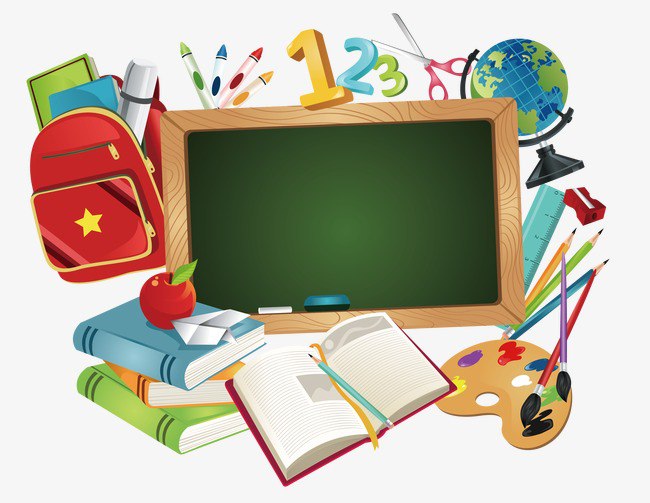 10. ЛИТЕРАТУРАЕ.Н.Степанов, П.М.Пузина. Педагогу о современных подходах и концепциях воспитания. Москва, ТЦ Сфера, 2008.Закон об образовании.Конвенция о правах ребёнка.Конституция и Законы РФ.Программа мониторинга уровня сформированности универсальных учебных действий в начальной школе.Указы Президента РФ, решения правительства РФ, решения органов управления образованием всех уровней по вопросам образования и воспитания обучающихся.Устав и локальные акты школы.Устав и нормативные акты Сергачского района и Нижегородской области.ПриложениеУровень конкурса, соревнования, смотра, Интернет-проектаНазвание конкурсаФИ обучающихся  – участников конкурсов, соревнований, смотров, Интернет-проектовФИ обучающихся  – победителей, призеров конкурсов, соревнований, смотров, Интернет-проектов (указать место)Международный и российский уровниВсероссийская образовательная акция "Урок Цифры"Фадеева ВикторияМотов ДаниилРазживина ПолинаКокушина ВикторияЖукова НатальяЛаврентьева ВикторияИзмайлов ЕвгенийТрофимов РоманСимонов РоманСоколова ВалерияЗуйкова ДарьяНикифорова СофьяСубботина СерафимаСапожников АндрейМеждународный и российский уровниОлимпиада "Я люблю математику"(Яндекс-учебник)Жукова НатальяЗуйкова ДарьяИзмайлов ЕвгенийКокушина ВикторияПронина ДарьяРазживина ПолинаПобедители:Лаврентьева ВикторияМамаева ВарвараМотов ДаниилНикифорова СофьяСапожников АндрейЮркин ВладиславМеждународный и российский уровниОлимпиада по окружающему миру на платформе Учи.руСоколова ВалерияМотов Даниил Жукова НатальяРазживина ПолинаФадеева ВикторияМеждународный и российский уровниОлимпиада по математике на платформе Учи.руМотов Даниил Разживина ПолинаСоколова ВалерияФадеева ВикторияМеждународный и российский уровниОлимпиада по программированию на платформе Учи.руРазживина Полина (победитель)Международный и российский уровниОлимпиада «Заврики» по окружающему миру 2020 гФадеева ВикторияСоколова ВалерияЖукова НатальяМотов ДаниилСоколова ВалерияМеждународный и российский уровниАкция "Решение задач Петерсон 2019"Никифорова СофьяПронина ДарьяМотов Даниил (победитель «самое красивое решение»)Фадеева Виктория (победитель «самое красивое решение»)Мамаева Варвара (победитель «самое красивое решение»)Международный и российский уровниОлимпиада BRICSMATH.COM Учи.руМотов ДаниилОлимпиада «Заврики» по английскому языку 2020 г.Мотов ДаниилОлимпиада «Заврики» по русскому языку 2020 г.Жукова НатальяНикифорова СофьяСоколова ВалерияФилюшкина СофьяМотов ДаниилVII Международный конкурс для детей и молодежи «ВСЕ ТАЛАНТЛИВЫ! »Мотов Даниил(2 место)Региональный уровеньКонкурс «МОЯ СЕМЬЯ ДОМА»Соколова ВалерияРегиональный уровеньКонкурс «Чистая Природа»Мотов ДаниилРегиональный уровеньТестирование ПДДЖуков СтаниславЖукова НатальяИзмайлов ЕвгенийИсмайылов ИсламКокушина ВикторияКуликова АленаМамаева ВарвараМотов ДаниилМустафина АльбинаНикифорова СофьяПронина ДарьяРазживина ПолинаСапожников АндрейСоколова ВалерияСимонов АлексейТрофимов РоманФадеева ВикторияРегиональный уровеньКонкурс «Мояпрофессиональная карьера»Мотов ДаниилРегиональный уровеньКонкурс «Письмо солдату. Одетях войны»Мотов ДаниилСубботина СерафимаМуниципальный уровеньАкция "Блокадный хлеб"Весь классМуниципальный уровень"Неопалимая Купина"Мотов ДаниилМуниципальный уровеньАкция "Дети – детям"Весь классМуниципальный уровеньАкция «Георгиевская ленточка»Зуйкова ДарьяЮркин ВладиславСубботина СерафимаНикифорова СофьяМотов ДаниилКокушина ВикторияТрофимов РоманСоколова ВалерияРазживина ПолинаСимонов АлексейМуниципальный уровеньАкция «Гвоздика памяти»Мотов ДаниилМуниципальный уровеньАкция «Окна Победы»Субботина СерафимаНикифорова СофьяМотов ДаниилКокушина ВикторияРазживина ПолинаМуниципальный уровеньАкция «Стихи о войне»Никифорова СофьяМотов ДаниилКокушина ВикторияТрофимов РоманРазживина ПолинаСимонов АлексейМуниципальный уровеньАкция «Я Горжусь»Соколова ВалерияШкольный Свет Рождественской звездыМотов ДаниилРазживина ПолинаЗуйкова ДарьяНикифорова СофьяУровень конкурса, соревнования, смотра, Интернет-проектаНазвание конкурсаФИ обучающихся  – участников конкурсов, соревнований, смотров, Интернет-проектовФИ обучающихся  – победителей, призеров конкурсов, соревнований, смотров, Интернет-проектов (указать место)Международный и российский уровниВсероссийская образовательная акция "Урок Цифры"Жуков Стас Жукова НаташаЗайцева ВикторияЗуйкова Дарья Измайлов Евгений Кокушина ВикторияКуликова АленаЛаврентьева Виктория Мотов ДаниилНикифорова СофьяПронина Дарья Раживина ПолинаСелезнев Виктор Соколова Валерия Субботина СерафимаТрофимов РоманФадеева ВикторияЮркин ВладиславМеждународный и российский уровниВсероссийский конкурс детского рисунка "Моя Россия"Жуков Стас Жукова НаташаЗайцева ВикторияЗуйкова Дарья Измайлов Евгений Кокушина ВикторияКуликова АленаЛаврентьева Виктория Мотов ДаниилНикифорова СофьяПронина Дарья Раживина Полина                     Сапожников Андрей                    Симонов Алексей Селезнев Виктор Соколова Валерия Субботина СерафимаФадеева ВикторияЮркин ВладиславМеждународный и российский уровниАкция "Читаем Детям о войне"Жуков Стас Жукова НаташаЗайцева ВикторияЗуйкова Дарья Измайлов Евгений Кокушина ВикторияКуликова АленаЛаврентьева ВикторияМамаева варвара Мотов ДаниилМустафина АльбинаНикифорова СофьяПронина Дарья Раживина ПолинаСапожников АндрейСелезнев ВикторСимонов Алексей Соколова Валерия Субботина СерафимаТрофимов РоманФадеева ВикторияФилюшкина СофьяЮркин ВладиславОсенняя олимпиада «Олимпийские игры» по окружающему миру 2020 г.Мотов ДаниилСапожников АндрейМамаева Варвара(победитель)Межпредметная олимпиада «Дино» 2020 годЖукова НатальяМамаева ВарвараМотов ДаниилЮркин ВладиславСоколова Валерия(победитель)Осенняя олимпиада «Олимпийские игры» по русскому языку 2020 г.Мамаева ВарвараМотов Даниил (победитель)Осенней олимпиада «Олимпийские игры» по математике 2020 г.Мамаева Варвара                       Селезнев ВикторМотов Даниил(победитель)Олимпиада BRICSMATH.COMЖукова НатальяСоколова ВалерияСапожников АндрейЮркин ВладиславНикифорова СофьяПронина ДарьяЗуйкова ДарьяМотов Даниил(победитель)Зимняя олимпиада «Безопасные дороги» 2020 г.Жукова НатальяМотов ДаниилИзмайлов ЕвгенийЮркин ВладиславНикифорова Софья                  Пронина ДарьяСоколова ВалерияСелезнев ВикторФилюшкина СофьяРазживина Полина(победитель)Краеведческая онлайн-олимпиада «Кузбасс-300»Сапожников Андрей                    Юркин ВладиславОлимпиада «Юный предприниматель и финансовая грамотность»Жукова НатальяВесенняя олимпиада по окружающему миру "Учи.ру"Никифорова СофьяСапожников Андрей                    Юркин ВладиславВесенняя олимпиада по русскому языку "Учи.ру"Жуков Стас Жукова Наташа Кокушина ВикторияКуликова АленаЛаврентьева Виктория Мотов ДаниилНикифорова СофьяПронина Дарья                                   Соколова Валерия Субботина СерафимаФадеева ВикторияИзмайлов Евгений                                                 Мамаева Варвара                                                    Раживина Полина                                               Сапожников Андрей                                         Селезнев Виктор                                                  Юркин ВладиславАкция "Читаем Детям о войне"Жуков Стас Жукова НаташаЗайцева ВикторияЗуйкова Дарья Измайлов Евгений Кокушина ВикторияКуликова АленаЛаврентьева ВикторияМамаева варвара Мотов ДаниилМустафина АльбинаНикифорова СофьяПронина Дарья Раживина ПолинаСапожников АндрейСелезнев ВикторСимонов Алексей Соколова Валерия Субботина СерафимаТрофимов РоманФадеева ВикторияФилюшкина СофьяЮркин ВладиславМежпредметная Дино Олимпиада "Учи.ру"Сапожников АндрейРегиональный уровеньЧеллендж "Мы за безопасность на дорогах"Лаврентьева Виктория                    Фадеева ВикторияРегиональный уровеньМежпредметная олимпиада младших школьников "Эрудит"Разживина ПолинаАкция "Помним своих героев"Соколова ВалерияМуниципальный уровеньКонкурс ЭкоЭнергия	Мотов ДаниилМуниципальный уровеньКонкурс "Стиль жизни-зоровье"Соколова ВалерияМуниципальный уровеньАкция «Сдай батарейку-спаси планету»Жуков Стас Жукова НаташаЗайцева ВикторияЗуйкова Дарья Измайлов Евгений Кокушина ВикторияКуликова АленаЛаврентьева ВикторияМамаева варвара Мотов ДаниилМустафина АльбинаНикифорова СофьяПронина Дарья Раживина ПолинаСапожников АндрейСелезнев ВикторСимонов Алексей Соколова Валерия Субботина СерафимаТрофимов РоманФадеева ВикторияФилюшкина СофьяЮркин ВладиславМуниципальный уровеньЧеллендж РЦКД #Мои-бабушки-и-дедушкиРазживина ПолинаМуниципальный уровеньФотоконкурс "Весеннее пробуждение"Мотов Даниил (победитель)Акция «Окна Победы2021»Мотов ДаниилРазживина ПолинаСоколова ВалерияШкольныйФлешмоб «Я – Гагарин!»Весь классШкольныйАкция "Родные объятия"Мотов ДаниилШкольныйЧеллендж "Мой папа лучше всех"Весь классШкольныйВоршоп "Подарок для защитника"Весь классЧеллендж "Селфи с мамой"Мотов Даниил№п/пФамилия, имя учащегосяДата рожденияЖуков Станислав11/08/2012Жукова Наталья12/11/2012Зайцева Виктория28/10/2012Зуйкова Дарья12/09/2012Измайлов Евгений6/03/2012Кузнецова Татьяна17/02/2012Куликова Алена07/12/2012Лаврентьева Виктория17/04/2012Мамаева Варвара28/03/2012Мотов Даниил12/08/2012Мустафина Альбина18/12/2011Никифорова Софья28/08/2012Петрова Софья8/10/2012Пронина Дарья15/09/2012Разживина Полина12/12/2011Сапожников Андрей1/01/2012Селезнев Виктор20/12/2012Симонов Алексей4/09/2012Соколова Валерия21/03/2012Субботина Серафима16/01/2012Фадеева Виктория2/08/2012Филюшкина Софья5/02/2012Юркин Владислав26/03/2013№Ф.И. ребенкаНазвание кружка, секцииМесто проведения1Жуков Станислав «Истоки»«Юный информатик»«Разговор о правильном питании»"Танцы"Кабинет №32Жукова Наталья «Истоки»«Юный информатик»«Разговор о правильном питании»"Танцы"Кабинет №33Зайцева Виктория «Истоки»«Юный информатик»«Разговор о правильном питании»"Танцы"Кабинет №34Зуйкова Дарья«Истоки»«Юный информатик»«Разговор о правильном питании»"Танцы"«Театральный кружок»Кабинет №3Клуб им.Ленина5Измайлов Евгений «Истоки»«Юный информатик»«Разговор о правильном питании»"Танцы"«Хоккей»Кабинет №3ФОК «Лидер»6Кузнецова Татьяна«Истоки»«Юный информатик»«Разговор о правильном питании»"Танцы"Кабинет №37Куликова Алена«Истоки»«Юный информатик»«Разговор о правильном питании»"Танцы"«Гимнастика»Кабинет №3Спорт.школа8Лаврентьева Виктория«Истоки»«Юный информатик»«Разговор о правильном питании»"Танцы"Кабинет №39Мамаева Варвара«Истоки»«Юный информатик»«Разговор о правильном питании»"Танцы"«Баскетбол»Кабинет №3МБОУ «Сергачская СОШ №6»10Мотов Даниил«Истоки»«Юный информатик»«Разговор о правильном питании»"Танцы"«Робототехника»Кабинет №3Центр детского творчества11Мустафина Альбина«Истоки»«Юный информатик»«Разговор о правильном питании»"Танцы"«Юный художник»Кабинет №3Центр детского творчества12Никифорова Софья «Истоки»«Юный информатик»«Разговор о правильном питании»"Танцы"Кабинет №313Петрова Софья«Истоки»«Юный информатик»«Разговор о правильном питании»"Танцы"Кабинет №314Пронина Дарья«Истоки»«Юный информатик»«Разговор о правильном питании»"Танцы"«Гимнастика»Кабинет №3Спорт.школа15Разживина Полина «Истоки»«Юный информатик»«Разговор о правильном питании»"Танцы"«Театральный кружок»Кабинет №3Клуб им.Ленина16Сапожников Андрей «Истоки»«Юный информатик»«Разговор о правильном питании»"Танцы"«Театральный кружок»Кабинет №3Клуб им.Ленина17Селезнев Виктор«Истоки»«Юный информатик»«Разговор о правильном питании»"Танцы"«Шор-трек»Кабинет №3ФОК «Лидер»18Симонов Алексей  «Истоки»«Юный информатик»«Разговор о правильном питании»"Танцы"Кабинет №319Соколова Валерия «Истоки»«Юный информатик»«Разговор о правильном питании»"Танцы" «Гимнастика»Кабинет №3Спорт.школа20Субботина Серафима «Истоки»«Юный информатик»«Разговор о правильном питании»"Танцы"«Гимнастика»Кабинет №3Спорт.школа21Фадеева Виктория «Истоки»«Интеллектуальные витаминки»«Разговор о правильном питании»"Книголюб"Кабинет №322Филюшкина Софья «Истоки»«Юный информатик»«Разговор о правильном питании»"Танцы"Кабинет №323Юркин Владислав «Истоки»«Юный информатик»«Разговор о правильном питании»"Танцы"«Тайский бокс»Кабинет №3Спорт.школаВремя годаДата рожденияФамилия, имя ученикаОсень04.09.1212.09.1215.09.1208.10.1212.10.1228.10.12Симонов АлексейЗуйкова ДарьяПронина ДарьяПетрова СофьяЖукова Наталья Зайцева ВикторияЗима07.12.1212.12.1118.12.1120.12.1201.01.1216.01.1205.02.1217.02.12Куликова АлёнаРазживина ПолинаМустафина АльбинаСелезнев ВикторСапожников АндрейСубботина СерафимаФилюшкина СофьяКузнецова Татьяна Весна06.03.1221.03.1226.03.1328.03.1217.04.12Измайлов ЕвгенийСоколова ВалерияЮркин ВладиславМамаева ВарвараЛаврентьева ВикторияЛето02.08.1211.08.1212.08.1228.08.12Фадеева ВикторияЖуков СтаниславМотов ДаниилНикифорова СофьяМесяцМероприятиеОтветственныеСентябрь-Встреча родителей с классным руководителем,определение кандидатур родителей для работы в родительском комитете на 2021-2022 учебный год-Утверждение плана работы родительского комитета -Обсуждение проблем, требующих решения в новом учебном году.-Знакомство родителей с учебным планом.Классный руководитель,Председатель РКДекабрь-Оформление подарков, сюрпризов для учащихся. -Подведение итогов результатов учебной деятельности учащихся класса за первое полугодие. -Организация зимнего отдыха учащихся.Классный руководитель,Председатель РКЯнварь-Подведение итогов работы родительского комитета за первое полугодие. -Отчет родительского комитета перед родительским собранием о проделанной работе.-Определение неотложных задач второго полугодия.Классный руководитель,Председатель РКМарт-Подготовка совместно с классным руководителем  мероприятия для девочек, посвященного Международному Женскому Дню.Классный руководитель,Председатель РКМай-Подготовка совместно с классным руководителем мероприятия, посвященного празднику «День Победы»Классный руководитель,Председатель РКИюнь-Подготовка необходимых учебных пособий по различным предметам к новому учебному году.-Годовой отчет о работе родительского комитета перед родительским собранием.Классный руководитель,Председатель РКДатаНаправлениеНазвание мероприятияЗадачиОтметка о проведение, кол-во участников1 четв.01.09.21Социальное, духовно-нравственное. Работа с семьейПраздник, посвященный Дню ЗнанийПровести классный час «День знаний!»02.09.21Социальное.Беседа о правилах пожарной безопасности, о правилах поведения учащихсяПознакомить с правилами пожарной безопасности, правила поведения в экстренной ситуации, связанной с огнем, напомнить телефоны экстренной помощи при пожарах. Познакомить с правилами поведения учащихся.Ежедневно, в течение всего учебного годаСпортивно-оздоровительное.ФизкультминуткиСнять психическое напряжение у учащихся путем переключения на другой вид деятельности; возбудить у детей интерес к занятиям физическими упражнениями; формировать простейшие представления о влиянии физических упражнений на самочувствие и первоначальные знания по самостоятельному выполнению физических упражнений.03.09.21СоциальноеДень солидарности в борьбе с терроризмомПринять активное участие в мероприятиях, посвященных дню солидарности в борьбе с терроризмом6.09.21Духовно-нравственноеКлассный час «Что такое честность? Можно и нельзя.»Воспитывать в учениках класса необходимость отказа от лживости, развивать чувство собственного достоинства не только в своих глазах, но и в глазах окружающих.09.09.21Спортивно-оздоровительное Тематическая беседа  «Азбука здоровья» Воспитывать ответственное отношение учащихся к своему здоровью.13.09.21ИнтеллектуальноеКлассный час«Кто я сейчас?  Моя будущая профессия»Формирование положительного отношения к осознанному, профессиональному выбору и росту; побуждение детей к поиску информации о различных профессиях, к самовоспитанию, саморазвитию.14.09.21Интеллектуальное«Путешествие в Школьную  Страну»Участие в школьных  и общероссийских олимпиадах и викторинах25.09.21Социальное, общекультурноеКонкурс рисунков «ЭкоЭнергия»Формирование у детей представлений о энергосбережении.30.09.21Социальное. Работа с семьейРодительское собрание"Добро пожаловать в 3 класс"Познакомить родителей с психологическими и физиологическими особенностями детей-третьеклассников01.10.21Социальное, духовно-нравственноеБеседа "Всемирный день пожилых людей" Расширить детское представление о таких понятиях как: "любовь", "доброта", "милосердие". 04.10.21ОбщекультурноеМастер-класс по изготовлению открытки «Любимым бабушкам и дедушкам»Воспитывать уважение к старшему поколению, любовь к своим близким и родным людям.06.10.21ИнтеллектуальноеБеседа «Учимся выполнять домашнюю работу самостоятельно»Беседа о правилах выполнения домашнего задания11.10.21Социальное, духовно-нравственное.Урок нравственности «Любовь к близким»формирование чувства уважение и заботы к семье, к Родине18.10.21ИнтеллектуальноеМеждународный день школьных библиотек.Экскурсия в школьную библиотеку.Привлечение детей к чтению и  посещению школьной библиотеки.22.10.21Социальное, спортивно-оздоровительное.Беседа о профилактике ОРЗ; инструктаж о правилах безопасности жизнедеятельности во время осенних каникул.Воспитывать в детях ответственность, самостоятельность2 четв.05.11.21Социальное, духовно-нравственное, общекультурноеДень народного единства конкурс рисунковЗакрепить знания о символах России; воспитывать в детях чувство патриотизма и гордости за свою Родину.08.11.21ИнтеллектуальноеКлассный час «В каком народе живешь, того и обычая держись. Традиции и обычаи русского народа»Час общения, изучение традиций своего народа14.11.21Социальное, духовно-нравственноеАкция «Дети-детям»Способствовать формированию представления о добре и благотворительности, добрых поступках.15.11.21Спортивно-оздоровительное.Сон-лучшее лекарство (Исследовательская работа «Кто  как  и сколько спит?»)Учиться быть здоровыми душой и телом. Выяснить значение сна в жизни человека. Вспомнить правила подготовки ко сну.22.11.21Социальное, духовно-нравственное, общекультурноеБеседа о празднике "День матери"Рассказать детям об истории создания нового праздника "День матери", поговорить об отношении к матери, принять участие в конкурсах на лучшую фотографию "Вместе с мамой", "Бабушка рядышком с дедушкой"25.11.21ИнтеллектуальноеИгра "Кто хочет стать миллионером?"Расширить интеллектуальные способности детейДекабрьСоциальное. Работа с семьейРодительское собрание"Как помочь ребенку справиться с эмоциями"Совместно с родителями обсудить значение эмоциональной сферы обучающихся в школьной жизни. Роль положительных эмоций.03.12.21СоциальноеРейд «Мои оценки».Установить уровень успеваемости за I полугодие 3 класса. 06.12.21Интеллектуальное, общекультурное«Мы законы знаем, их не нарушаем» интеллектуальная играРасширить интеллектуальные способности детейДекабрьДуховно-нравственноеАкция «Рождественский подарок»Поучаствовать в акции20.12.21Спортивно-оздоровительное, ИнтеллектуальноеПрактикум «О вредных привычках.»Развитие у детей осознанного неприятия к вредным привычкам27.12.21Духовно-нравственное«В царствве вежливости и доброты» театральная играПрививать навыки вежливого общения с окружающими28.12.21Социальное, оздоровительноеБеседа о профилактике ОРЗ; инструктаж о правилах безопасности жизнедеятельности во время зимних каникул.Воспитывать в детях ответственность, самостоятельность3 четв.10.01.22ИнтеллектуальноеУрок смешной грамматикиРасширить интеллектуальные способности детей18.01.22Спортивно-оздоровительноеЛыжные гонкиПровести соревнования между мальчиками и девочками; учить детей правильному обращению с лыжным оборудованием.24.01.22Социальное, духовно-нравственноеЧас доброты «Добро есть жизнь»Убедить в необходимости добра и добрых поступков.04.02.22Интеллектуальное«Дом без книги, что без окон»Выставка любимых книгФевральСоциальное. Работа с семьейРодительское собрание«Семейные традиции и способность ребенка трудиться в коллективе, семье»Обсудить с родителями проблему формирования трудовых умений ребёнка в семье07.02.22Духовно-нравственное, интеллектуальноеДиспут «Приятная наука вежливость»Формирова способность анализировать, оценивать проблемные моральные ситуации, принимать нравственные решения. Развивать память, словарный запас, речь.14.02.22Социальное, оздоровительноеСпортивные соревнования «Вперед к победе»Развивать скорость, силу, точность, смекалку; воспитывать сплоченность коллектива.22.02.22Социальное, общекультурное, духовно-нравственноеКонкурсная программа, посвященная Дню Защитника Отечества   «Мы будущие Защитники!»Развивать чувство гордости и сопричастности к прошлому своего народа, своей страны; воспитывать патриотические чувства учащихся; учить умению побеждать и проигрывать.03.03.22Социальное, общекультурное, духовно-нравственноеПраздник "Масленица".Познакомить учеников с традициями и обрядами русского народа.Способствовать развитию творческих и артистических способностей детей.05.03.22Социальное, общекультурное, духовно-нравственноеПраздничная программа «С праздников мамы, бабушки »Поучаствовать в праздничной программе и поздравить девочек класса с праздником.10.03.22Интеллектуальное«Путешествие в Школьную  Страну»Участие в школьных  и общероссийских олимпиадах и викторинах16.03.22ИнтеллектуальноеИгра «Путешествие на остров шипящих согласных»Развивать умение составлять рассказ под руководством учителя18.03.22Социальное, оздоровительноеБеседа о профилактике ОРЗ; инструктаж о правилах безопасности жизнедеятельности во время весенних каникул.Воспитывать в детях ответственность, самостоятельность4 четв.04.04.22Спортивно-оздоровительноеКруглый стол «Строим дом здоровья»Сформировать представления детей о личной гигиене. Правилами ухода за собой и своими личными вещами.12.04.22Социальное, общекультурное, духовно-нравственноеГагаринский урок «Космос – это мы»Формирование у учащихся знаний о становлении космонавтики, о первых полетах в космос; способствовать нравственно-патриотическому воспитанию школьников, развивать творческие способности.18.04.22ИнтеллектуальноеИгра «Все на свете интересно»Расширить интеллектуальные способности детей20.04.22Духовно-нравственноеВыставка рисунков «Героическое прошлое»Способствовать формированию патриотических чувств детей.25.04.22ИнтеллектуальноеПоле чудес «Поле загадок»Расширить интеллектуальные способности детейМайСоциальное, общекультурное, духовно-нравственноеУчастие в акциях и мероприятиях к 9 маяСпособствовать формированию патриотических чувств детей.06.05.22Социальное, духовно-нравственноеМузыкальная гостиная  «Песни войны»Способствовать формированию патриотических чувств детей.13.05.22Социальное, общекультурное«Искусство слышать сердце другого человека"Час общения на тему нравственностиМайСоциальное. Работа с семьейРодительское собрание« Перелистывание страницы учебного года.»Подвести итоги учебного года.27.05.22Социальное, общекультурное, спортивно-оздоровительноеПраздник «Вот и стали мы на год взрослее.»Инструктаж о правилах безопасности жизнедеятельности во время летних каникул.Организовать с помощью родителей праздник для первоклассников, развивать творческие способности детей. Воспитывать в детях ответственность и самостоятельность.1 «б» классЗавышенная самооценка1.Никифорова С.2.Зуйкова Д.3.Измайлов Е.4.Кокушина В. 4 человека 18%Адекватная самооценка1.Юркин В.2.Куликова А.3.Мотов Д.4.Фадеева В.5.Жукова Н.6.Жуков С.7.Субботина С.8.Мустафина А.9.Разживина П.10.Лаврентьева В.11.Мамаева В.12.Филюшкина С.13.Трофимов Р.14.Пронина Д.15.Симонов А.16.Сапожников А.17.Соколова В.17 человек 78%Заниженная самооценка1.Исмайылов И.1 человек 4%Низкая самооценка-1 «б» классВысокая школьная мотивация и учебная активность:1.Куликова А.2.Никифорова С.3.Измайлов Е.4.Жукова Н.5.Жуков С.6.Кокушина В.7.Разживина П.8.Лаврентьева В.9.Мамаева В.10.Трофимов Р.10 человек 46%Положительное отношение к школе, но большая направленность на внешние школьные атрибуты:1.Мотов Д.2.Фадеева В.3.Пронина Д.4.Симонов А.5.Сапожников А.6.Соколова В.6 человек 27%Положительное отношение к школе, но с преобладанием игровой направленности:1.Зуйкова Д.2.Субботина С.3.Мустафина А.4.Исмайылов И.5.Филюшкина С.6.Юркин В.6 человек 27%